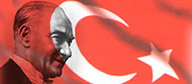 T.C.MİLLİ EĞİTİM BAKANLIĞIBİNGÖL ATATÜRK ANADOLU LİSESİ…… /…..  SINIF LİSTESİT.C.MİLLİ EĞİTİM BAKANLIĞIBİNGÖL ATATÜRK ANADOLU LİSESİ…… /…..  SINIF LİSTESİT.C.MİLLİ EĞİTİM BAKANLIĞIBİNGÖL ATATÜRK ANADOLU LİSESİ…… /…..  SINIF LİSTESİT.C.MİLLİ EĞİTİM BAKANLIĞIBİNGÖL ATATÜRK ANADOLU LİSESİ…… /…..  SINIF LİSTESİT.C.MİLLİ EĞİTİM BAKANLIĞIBİNGÖL ATATÜRK ANADOLU LİSESİ…… /…..  SINIF LİSTESİT.C.MİLLİ EĞİTİM BAKANLIĞIBİNGÖL ATATÜRK ANADOLU LİSESİ…… /…..  SINIF LİSTESİT.C.MİLLİ EĞİTİM BAKANLIĞIBİNGÖL ATATÜRK ANADOLU LİSESİ…… /…..  SINIF LİSTESİT.C.MİLLİ EĞİTİM BAKANLIĞIBİNGÖL ATATÜRK ANADOLU LİSESİ…… /…..  SINIF LİSTESİT.C.MİLLİ EĞİTİM BAKANLIĞIBİNGÖL ATATÜRK ANADOLU LİSESİ…… /…..  SINIF LİSTESİSIRAOKULNOADI SOYADIRhSOSYAL KULÜPOKUL MECLİSİDEVAM DURUMUVELİSİNİNVELİSİNİNVELİSİNİNSIRAOKULNOADI SOYADIRhSOSYAL KULÜPOKUL MECLİSİDEVAM DURUMUADI SOYADIMESLEKTELEFON123456789101112131415161718192021222324252627282930